桃園市光明國小110學年度（上）社團申請表附件：2桃園市光明國小110學年度（上）（跆拳道）初階班承辦人：                學務處：                 校長：（跆拳道）進階班承辦人：                學務處：                 校長：社團名稱跆拳道跆拳道授課教師教練:柯湘楹、助教:陳昊群教練:柯湘楹、助教:陳昊群招生對象1-6年級(最少招生名額為12 人)招生對象1-6年級(最多招生名額為30人)收費每生2000 元每生2000 元上課所需設備道服 ( 含長袖道服一套 / 短袖一件 )1500元有道服者，無須再添購道服 ( 含長袖道服一套 / 短袖一件 )1500元有道服者，無須再添購上課時間初階班週三：下午 13  點 30  分至 14  點 30  分進階班週三：下午 14  點 40  分至 15  點 40  分初階班週三：下午 13  點 30  分至 14  點 30  分進階班週三：下午 14  點 40  分至 15  點 40  分上課地點八卦庭八卦庭開課主旨跆拳道教學目標:1.藉由跆拳道運動達強健體魄效果2.推廣跆拳道禮貌運動3.透過跆拳道達自衛防身效果4.經由跆拳道達到修身養性效果生心理發展:增強心肺功能改善體質增強免疫力學習互助精神 團隊合作穩定情緒 使人格正向發展良好的社交能力跆拳道教學目標:1.藉由跆拳道運動達強健體魄效果2.推廣跆拳道禮貌運動3.透過跆拳道達自衛防身效果4.經由跆拳道達到修身養性效果生心理發展:增強心肺功能改善體質增強免疫力學習互助精神 團隊合作穩定情緒 使人格正向發展良好的社交能力師 資 資 歷 簡 介姓   名出 生 日 期出 生 日 期出 生 日 期電   話電   話電   話性   別性   別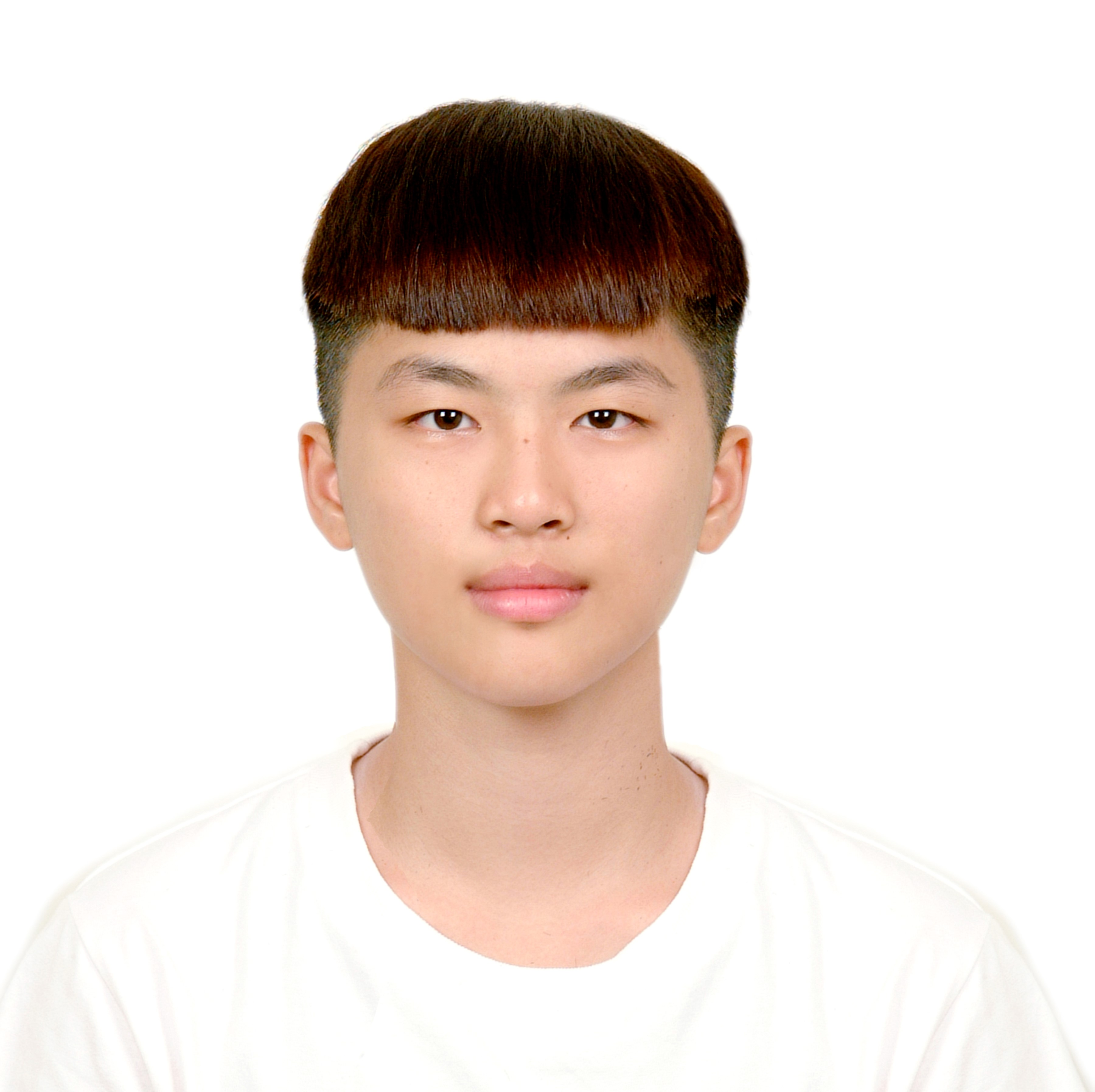 柯湘楹88年08月10日88年08月10日88年08月10日04 2236160804 2236160804 22361608女女柯湘楹88年08月10日88年08月10日88年08月10日097533657209753365720975336572女女畢 業 學 校主  修段  數段  數地址台中市北屯區平安里文東六街79號台中市北屯區平安里文東六街79號台中市北屯區平安里文東六街79號台中市北屯區平安里文東六街79號國立體育運動大學(就讀中)適應體育推廣系四段四段地址台中市北屯區平安里文東六街79號台中市北屯區平安里文東六街79號台中市北屯區平安里文東六街79號台中市北屯區平安里文東六街79號帳戶號碼e - mailk0975336572@gmail.comk0975336572@gmail.comk0975336572@gmail.comk0975336572@gmail.comk0975336572@gmail.comk0975336572@gmail.comk0975336572@gmail.comk0975336572@gmail.comk0975336572@gmail.com資   格1、中華民國跆拳道協會 會員2、中華民國跆拳道協會 黑帶 四段3、中華民國跆拳道C級教練4、中華民國跆拳道C級裁判1、中華民國跆拳道協會 會員2、中華民國跆拳道協會 黑帶 四段3、中華民國跆拳道C級教練4、中華民國跆拳道C級裁判1、中華民國跆拳道協會 會員2、中華民國跆拳道協會 黑帶 四段3、中華民國跆拳道C級教練4、中華民國跆拳道C級裁判1、中華民國跆拳道協會 會員2、中華民國跆拳道協會 黑帶 四段3、中華民國跆拳道C級教練4、中華民國跆拳道C級裁判1、中華民國跆拳道協會 會員2、中華民國跆拳道協會 黑帶 四段3、中華民國跆拳道C級教練4、中華民國跆拳道C級裁判1、中華民國跆拳道協會 會員2、中華民國跆拳道協會 黑帶 四段3、中華民國跆拳道C級教練4、中華民國跆拳道C級裁判1、中華民國跆拳道協會 會員2、中華民國跆拳道協會 黑帶 四段3、中華民國跆拳道C級教練4、中華民國跆拳道C級裁判1、中華民國跆拳道協會 會員2、中華民國跆拳道協會 黑帶 四段3、中華民國跆拳道C級教練4、中華民國跆拳道C級裁判1、中華民國跆拳道協會 會員2、中華民國跆拳道協會 黑帶 四段3、中華民國跆拳道C級教練4、中華民國跆拳道C級裁判現   任1、鴻富跆拳道總館 教練2、桃園市錦興國民小學(跆拳道社團指導教練)3、桃園市光明國民小學(跆拳道社團指導教練)4、桃園市海湖國小(跆拳道社團指導教練1、鴻富跆拳道總館 教練2、桃園市錦興國民小學(跆拳道社團指導教練)3、桃園市光明國民小學(跆拳道社團指導教練)4、桃園市海湖國小(跆拳道社團指導教練1、鴻富跆拳道總館 教練2、桃園市錦興國民小學(跆拳道社團指導教練)3、桃園市光明國民小學(跆拳道社團指導教練)4、桃園市海湖國小(跆拳道社團指導教練1、鴻富跆拳道總館 教練2、桃園市錦興國民小學(跆拳道社團指導教練)3、桃園市光明國民小學(跆拳道社團指導教練)4、桃園市海湖國小(跆拳道社團指導教練1、鴻富跆拳道總館 教練2、桃園市錦興國民小學(跆拳道社團指導教練)3、桃園市光明國民小學(跆拳道社團指導教練)4、桃園市海湖國小(跆拳道社團指導教練1、鴻富跆拳道總館 教練2、桃園市錦興國民小學(跆拳道社團指導教練)3、桃園市光明國民小學(跆拳道社團指導教練)4、桃園市海湖國小(跆拳道社團指導教練1、鴻富跆拳道總館 教練2、桃園市錦興國民小學(跆拳道社團指導教練)3、桃園市光明國民小學(跆拳道社團指導教練)4、桃園市海湖國小(跆拳道社團指導教練1、鴻富跆拳道總館 教練2、桃園市錦興國民小學(跆拳道社團指導教練)3、桃園市光明國民小學(跆拳道社團指導教練)4、桃園市海湖國小(跆拳道社團指導教練1、鴻富跆拳道總館 教練2、桃園市錦興國民小學(跆拳道社團指導教練)3、桃園市光明國民小學(跆拳道社團指導教練)4、桃園市海湖國小(跆拳道社團指導教練經   歷台中市太原跆拳道館教練台中市威全跆拳道館教練台中市新光國小跆拳道社團指導教練台中市獅子王文教機構跆拳道才藝課教練台中市太原跆拳道館教練台中市威全跆拳道館教練台中市新光國小跆拳道社團指導教練台中市獅子王文教機構跆拳道才藝課教練台中市太原跆拳道館教練台中市威全跆拳道館教練台中市新光國小跆拳道社團指導教練台中市獅子王文教機構跆拳道才藝課教練台中市太原跆拳道館教練台中市威全跆拳道館教練台中市新光國小跆拳道社團指導教練台中市獅子王文教機構跆拳道才藝課教練台中市太原跆拳道館教練台中市威全跆拳道館教練台中市新光國小跆拳道社團指導教練台中市獅子王文教機構跆拳道才藝課教練台中市太原跆拳道館教練台中市威全跆拳道館教練台中市新光國小跆拳道社團指導教練台中市獅子王文教機構跆拳道才藝課教練台中市太原跆拳道館教練台中市威全跆拳道館教練台中市新光國小跆拳道社團指導教練台中市獅子王文教機構跆拳道才藝課教練台中市太原跆拳道館教練台中市威全跆拳道館教練台中市新光國小跆拳道社團指導教練台中市獅子王文教機構跆拳道才藝課教練台中市太原跆拳道館教練台中市威全跆拳道館教練台中市新光國小跆拳道社團指導教練台中市獅子王文教機構跆拳道才藝課教練榮譽榜1、2017世界大學運動會培訓隊培訓選手      2.民國101年全國中等學校運動會對練組 亞軍3.民國102年全國中等學校運動會對練組 季軍4.民國103年全國中等學校運動會對練組  冠軍5.民國103全國青少年錦標賽季軍6.民國104年全國總統盃 季軍7.民國105年全國中等學校運動會對練組 季軍8.民國104年全國總統盃 季軍9.民國105年全國中等學校錦標賽 亞軍10.台中市民國101 102 103 105 106年 代表隊選手1、2017世界大學運動會培訓隊培訓選手      2.民國101年全國中等學校運動會對練組 亞軍3.民國102年全國中等學校運動會對練組 季軍4.民國103年全國中等學校運動會對練組  冠軍5.民國103全國青少年錦標賽季軍6.民國104年全國總統盃 季軍7.民國105年全國中等學校運動會對練組 季軍8.民國104年全國總統盃 季軍9.民國105年全國中等學校錦標賽 亞軍10.台中市民國101 102 103 105 106年 代表隊選手1、2017世界大學運動會培訓隊培訓選手      2.民國101年全國中等學校運動會對練組 亞軍3.民國102年全國中等學校運動會對練組 季軍4.民國103年全國中等學校運動會對練組  冠軍5.民國103全國青少年錦標賽季軍6.民國104年全國總統盃 季軍7.民國105年全國中等學校運動會對練組 季軍8.民國104年全國總統盃 季軍9.民國105年全國中等學校錦標賽 亞軍10.台中市民國101 102 103 105 106年 代表隊選手1、2017世界大學運動會培訓隊培訓選手      2.民國101年全國中等學校運動會對練組 亞軍3.民國102年全國中等學校運動會對練組 季軍4.民國103年全國中等學校運動會對練組  冠軍5.民國103全國青少年錦標賽季軍6.民國104年全國總統盃 季軍7.民國105年全國中等學校運動會對練組 季軍8.民國104年全國總統盃 季軍9.民國105年全國中等學校錦標賽 亞軍10.台中市民國101 102 103 105 106年 代表隊選手1、2017世界大學運動會培訓隊培訓選手      2.民國101年全國中等學校運動會對練組 亞軍3.民國102年全國中等學校運動會對練組 季軍4.民國103年全國中等學校運動會對練組  冠軍5.民國103全國青少年錦標賽季軍6.民國104年全國總統盃 季軍7.民國105年全國中等學校運動會對練組 季軍8.民國104年全國總統盃 季軍9.民國105年全國中等學校錦標賽 亞軍10.台中市民國101 102 103 105 106年 代表隊選手1、2017世界大學運動會培訓隊培訓選手      2.民國101年全國中等學校運動會對練組 亞軍3.民國102年全國中等學校運動會對練組 季軍4.民國103年全國中等學校運動會對練組  冠軍5.民國103全國青少年錦標賽季軍6.民國104年全國總統盃 季軍7.民國105年全國中等學校運動會對練組 季軍8.民國104年全國總統盃 季軍9.民國105年全國中等學校錦標賽 亞軍10.台中市民國101 102 103 105 106年 代表隊選手1、2017世界大學運動會培訓隊培訓選手      2.民國101年全國中等學校運動會對練組 亞軍3.民國102年全國中等學校運動會對練組 季軍4.民國103年全國中等學校運動會對練組  冠軍5.民國103全國青少年錦標賽季軍6.民國104年全國總統盃 季軍7.民國105年全國中等學校運動會對練組 季軍8.民國104年全國總統盃 季軍9.民國105年全國中等學校錦標賽 亞軍10.台中市民國101 102 103 105 106年 代表隊選手1、2017世界大學運動會培訓隊培訓選手      2.民國101年全國中等學校運動會對練組 亞軍3.民國102年全國中等學校運動會對練組 季軍4.民國103年全國中等學校運動會對練組  冠軍5.民國103全國青少年錦標賽季軍6.民國104年全國總統盃 季軍7.民國105年全國中等學校運動會對練組 季軍8.民國104年全國總統盃 季軍9.民國105年全國中等學校錦標賽 亞軍10.台中市民國101 102 103 105 106年 代表隊選手1、2017世界大學運動會培訓隊培訓選手      2.民國101年全國中等學校運動會對練組 亞軍3.民國102年全國中等學校運動會對練組 季軍4.民國103年全國中等學校運動會對練組  冠軍5.民國103全國青少年錦標賽季軍6.民國104年全國總統盃 季軍7.民國105年全國中等學校運動會對練組 季軍8.民國104年全國總統盃 季軍9.民國105年全國中等學校錦標賽 亞軍10.台中市民國101 102 103 105 106年 代表隊選手證  件四段證書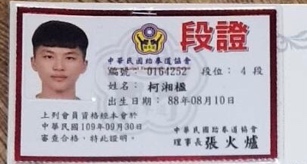 四段證書二段證書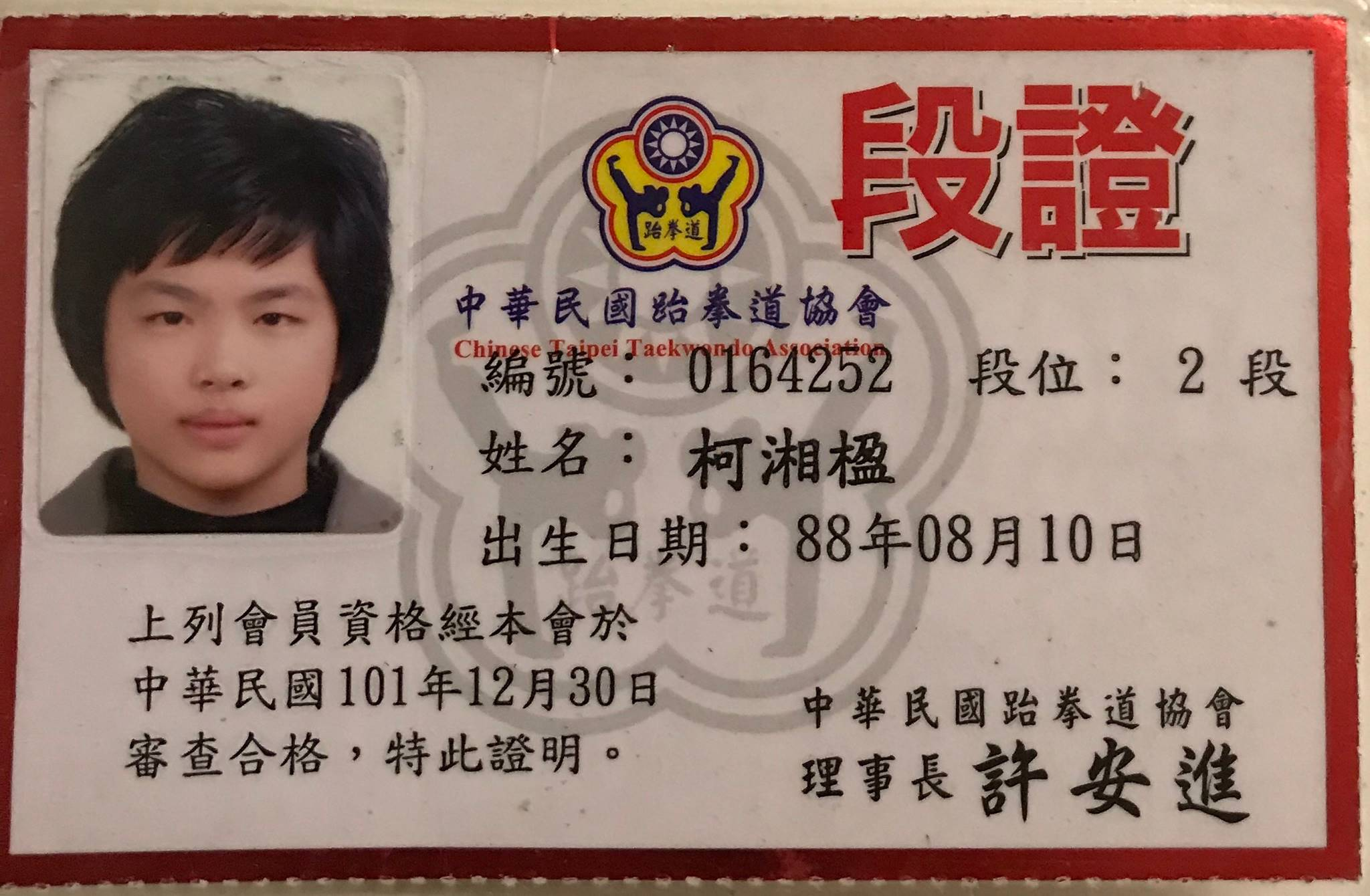 二段證書二段證書三段證書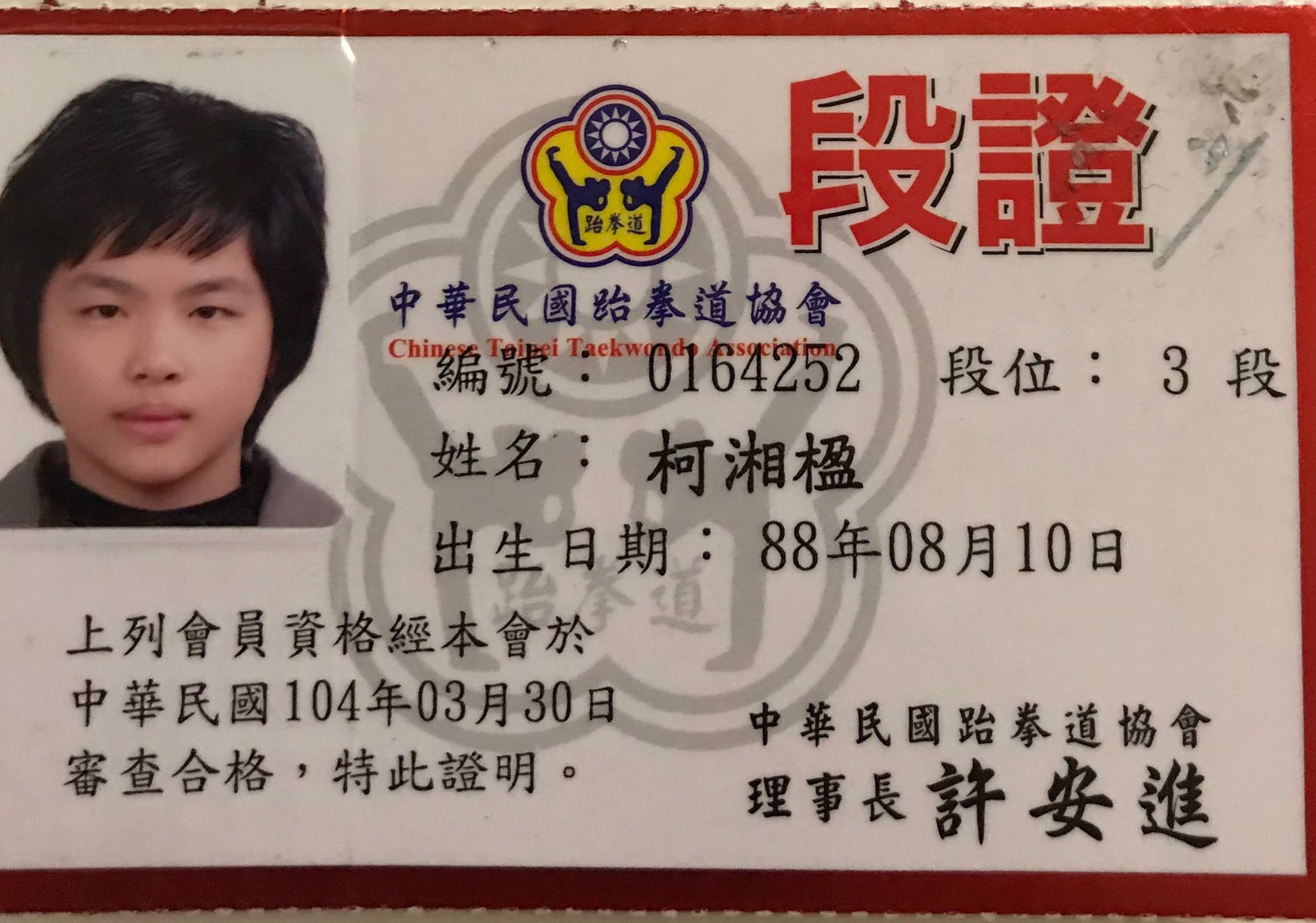 三段證書跆拳道協會員證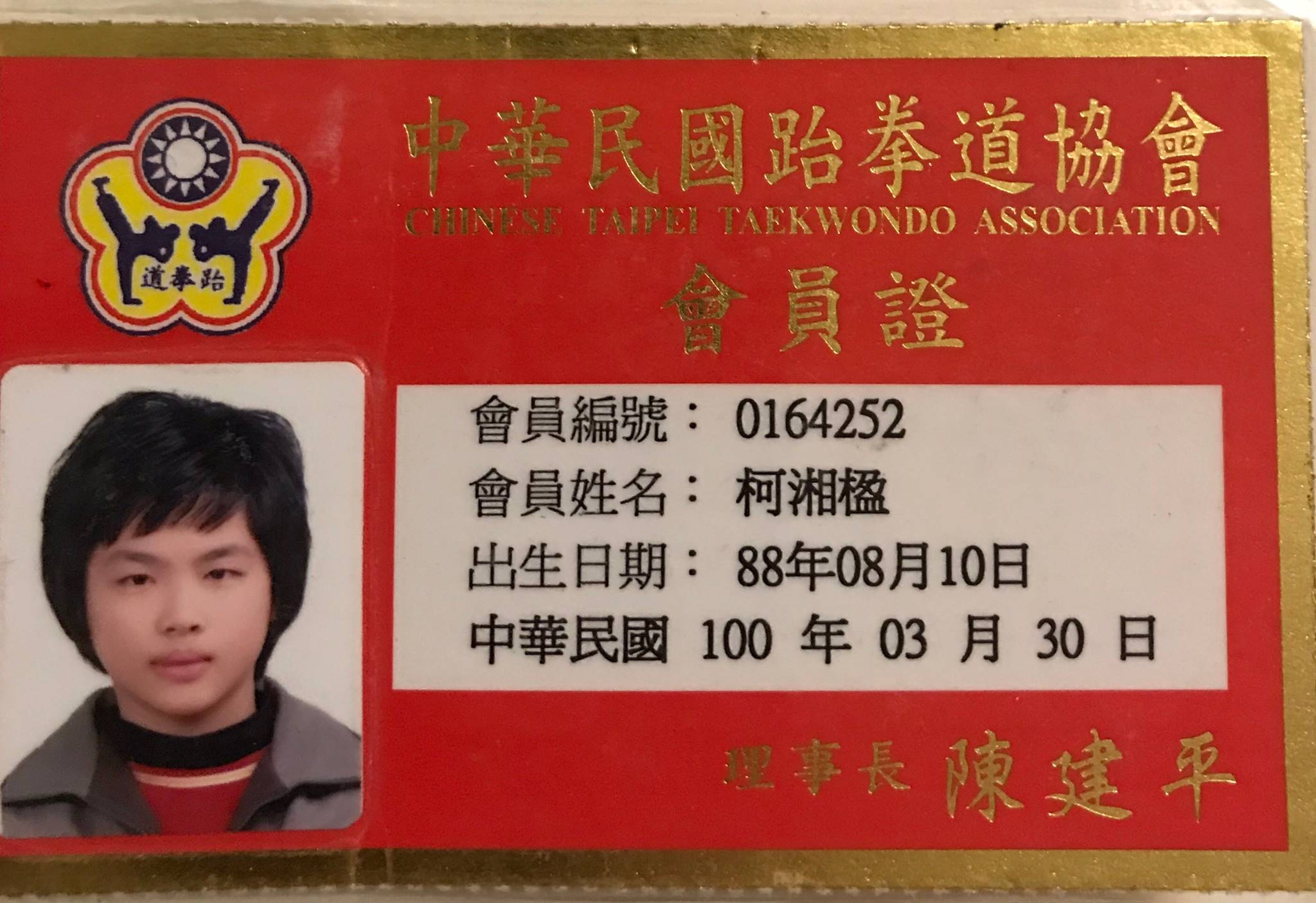 跆拳道協會員證師 資 資 歷 簡 介姓   名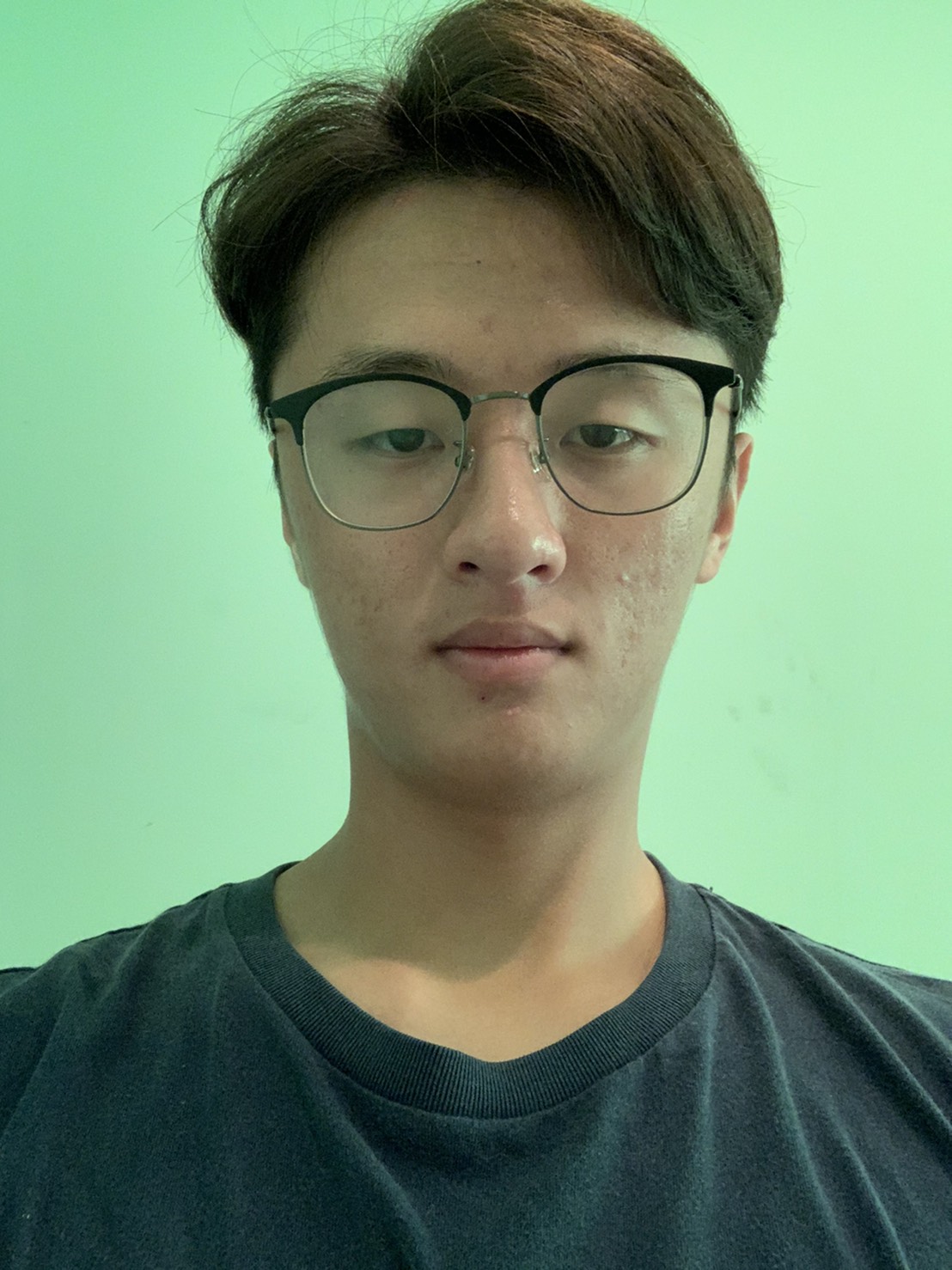 出 生 日 期出 生 日 期出 生 日 期電   話電   話電   話性   別性   別王 棠 昀88年11月06日88年11月06日88年11月06日(03) 321-8832(03) 321-8832(03) 321-8832男男王 棠 昀88年11月06日88年11月06日88年11月06日0930-621-1060930-621-1060930-621-106男男王 棠 昀88年11月06日88年11月06日88年11月06日男男畢 業 學 校主  修段  數段  數地址桃園市蘆竹區中正路303號17樓之5桃園市蘆竹區中正路303號17樓之5桃園市蘆竹區中正路303號17樓之5桃園市蘆竹區中正路303號17樓之5國立體育運動大學(就學中)適應體育推廣系二段二段地址桃園市蘆竹區中正路303號17樓之5桃園市蘆竹區中正路303號17樓之5桃園市蘆竹區中正路303號17樓之5桃園市蘆竹區中正路303號17樓之5帳戶號碼e - mailjimmy10753@gmail.comjimmy10753@gmail.comjimmy10753@gmail.comjimmy10753@gmail.comjimmy10753@gmail.comjimmy10753@gmail.comjimmy10753@gmail.comjimmy10753@gmail.comjimmy10753@gmail.com資   格1、中華民國跆拳道協會 會員2、中華民國跆拳道協會 黑帶 二段1、中華民國跆拳道協會 會員2、中華民國跆拳道協會 黑帶 二段1、中華民國跆拳道協會 會員2、中華民國跆拳道協會 黑帶 二段1、中華民國跆拳道協會 會員2、中華民國跆拳道協會 黑帶 二段1、中華民國跆拳道協會 會員2、中華民國跆拳道協會 黑帶 二段1、中華民國跆拳道協會 會員2、中華民國跆拳道協會 黑帶 二段1、中華民國跆拳道協會 會員2、中華民國跆拳道協會 黑帶 二段1、中華民國跆拳道協會 會員2、中華民國跆拳道協會 黑帶 二段1、中華民國跆拳道協會 會員2、中華民國跆拳道協會 黑帶 二段現   任1、鴻富跆拳道總館 助教2、桃園縣錦興國民小學(跆拳道社團指導教練)3、桃園縣光明國民小學(跆拳道社團指導助教)1、鴻富跆拳道總館 助教2、桃園縣錦興國民小學(跆拳道社團指導教練)3、桃園縣光明國民小學(跆拳道社團指導助教)1、鴻富跆拳道總館 助教2、桃園縣錦興國民小學(跆拳道社團指導教練)3、桃園縣光明國民小學(跆拳道社團指導助教)1、鴻富跆拳道總館 助教2、桃園縣錦興國民小學(跆拳道社團指導教練)3、桃園縣光明國民小學(跆拳道社團指導助教)1、鴻富跆拳道總館 助教2、桃園縣錦興國民小學(跆拳道社團指導教練)3、桃園縣光明國民小學(跆拳道社團指導助教)1、鴻富跆拳道總館 助教2、桃園縣錦興國民小學(跆拳道社團指導教練)3、桃園縣光明國民小學(跆拳道社團指導助教)1、鴻富跆拳道總館 助教2、桃園縣錦興國民小學(跆拳道社團指導教練)3、桃園縣光明國民小學(跆拳道社團指導助教)1、鴻富跆拳道總館 助教2、桃園縣錦興國民小學(跆拳道社團指導教練)3、桃園縣光明國民小學(跆拳道社團指導助教)1、鴻富跆拳道總館 助教2、桃園縣錦興國民小學(跆拳道社團指導教練)3、桃園縣光明國民小學(跆拳道社團指導助教)經   歷1、台中市易勝跆拳道館擔任指導教練2、台中市大雅國小擔任指導教練1、台中市易勝跆拳道館擔任指導教練2、台中市大雅國小擔任指導教練1、台中市易勝跆拳道館擔任指導教練2、台中市大雅國小擔任指導教練1、台中市易勝跆拳道館擔任指導教練2、台中市大雅國小擔任指導教練1、台中市易勝跆拳道館擔任指導教練2、台中市大雅國小擔任指導教練1、台中市易勝跆拳道館擔任指導教練2、台中市大雅國小擔任指導教練1、台中市易勝跆拳道館擔任指導教練2、台中市大雅國小擔任指導教練1、台中市易勝跆拳道館擔任指導教練2、台中市大雅國小擔任指導教練1、台中市易勝跆拳道館擔任指導教練2、台中市大雅國小擔任指導教練榮譽榜1. 104年全國中等學校錦標賽對練組金牌     2. 105年全國中等學校錦標賽對練組金牌3.107年全國九太盃跆拳道錦標賽團體賽銀牌4.108年韓國公開賽台灣代表隊5.109武跆王競技跆拳道鐵籠賽銀牌6.109年全國總統盃跆拳道錦標賽第五名7.台中市民國104 105 106 107 108 109年 代表隊選手1. 104年全國中等學校錦標賽對練組金牌     2. 105年全國中等學校錦標賽對練組金牌3.107年全國九太盃跆拳道錦標賽團體賽銀牌4.108年韓國公開賽台灣代表隊5.109武跆王競技跆拳道鐵籠賽銀牌6.109年全國總統盃跆拳道錦標賽第五名7.台中市民國104 105 106 107 108 109年 代表隊選手1. 104年全國中等學校錦標賽對練組金牌     2. 105年全國中等學校錦標賽對練組金牌3.107年全國九太盃跆拳道錦標賽團體賽銀牌4.108年韓國公開賽台灣代表隊5.109武跆王競技跆拳道鐵籠賽銀牌6.109年全國總統盃跆拳道錦標賽第五名7.台中市民國104 105 106 107 108 109年 代表隊選手1. 104年全國中等學校錦標賽對練組金牌     2. 105年全國中等學校錦標賽對練組金牌3.107年全國九太盃跆拳道錦標賽團體賽銀牌4.108年韓國公開賽台灣代表隊5.109武跆王競技跆拳道鐵籠賽銀牌6.109年全國總統盃跆拳道錦標賽第五名7.台中市民國104 105 106 107 108 109年 代表隊選手1. 104年全國中等學校錦標賽對練組金牌     2. 105年全國中等學校錦標賽對練組金牌3.107年全國九太盃跆拳道錦標賽團體賽銀牌4.108年韓國公開賽台灣代表隊5.109武跆王競技跆拳道鐵籠賽銀牌6.109年全國總統盃跆拳道錦標賽第五名7.台中市民國104 105 106 107 108 109年 代表隊選手1. 104年全國中等學校錦標賽對練組金牌     2. 105年全國中等學校錦標賽對練組金牌3.107年全國九太盃跆拳道錦標賽團體賽銀牌4.108年韓國公開賽台灣代表隊5.109武跆王競技跆拳道鐵籠賽銀牌6.109年全國總統盃跆拳道錦標賽第五名7.台中市民國104 105 106 107 108 109年 代表隊選手1. 104年全國中等學校錦標賽對練組金牌     2. 105年全國中等學校錦標賽對練組金牌3.107年全國九太盃跆拳道錦標賽團體賽銀牌4.108年韓國公開賽台灣代表隊5.109武跆王競技跆拳道鐵籠賽銀牌6.109年全國總統盃跆拳道錦標賽第五名7.台中市民國104 105 106 107 108 109年 代表隊選手1. 104年全國中等學校錦標賽對練組金牌     2. 105年全國中等學校錦標賽對練組金牌3.107年全國九太盃跆拳道錦標賽團體賽銀牌4.108年韓國公開賽台灣代表隊5.109武跆王競技跆拳道鐵籠賽銀牌6.109年全國總統盃跆拳道錦標賽第五名7.台中市民國104 105 106 107 108 109年 代表隊選手1. 104年全國中等學校錦標賽對練組金牌     2. 105年全國中等學校錦標賽對練組金牌3.107年全國九太盃跆拳道錦標賽團體賽銀牌4.108年韓國公開賽台灣代表隊5.109武跆王競技跆拳道鐵籠賽銀牌6.109年全國總統盃跆拳道錦標賽第五名7.台中市民國104 105 106 107 108 109年 代表隊選手證  件跆拳道協會員證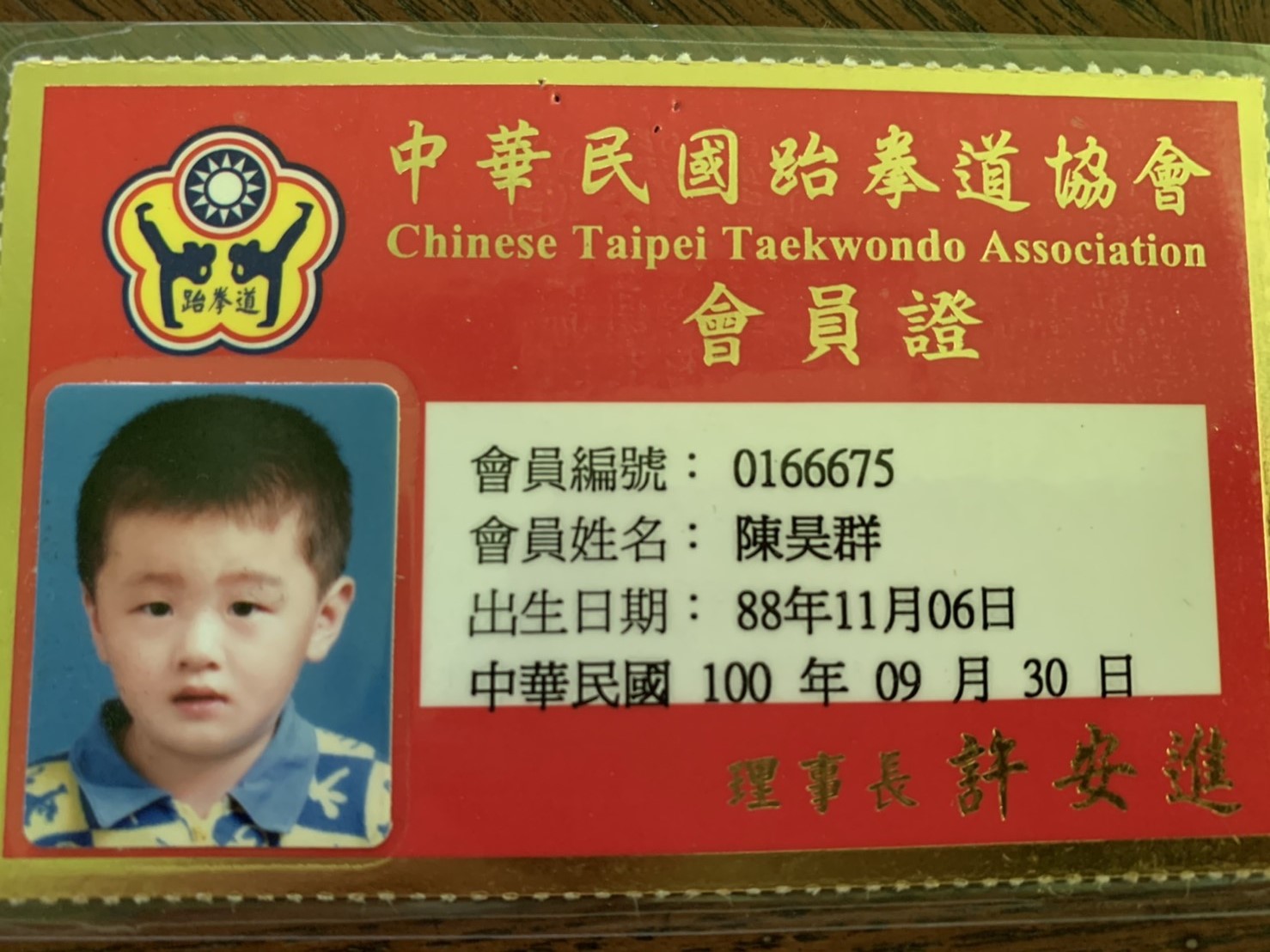 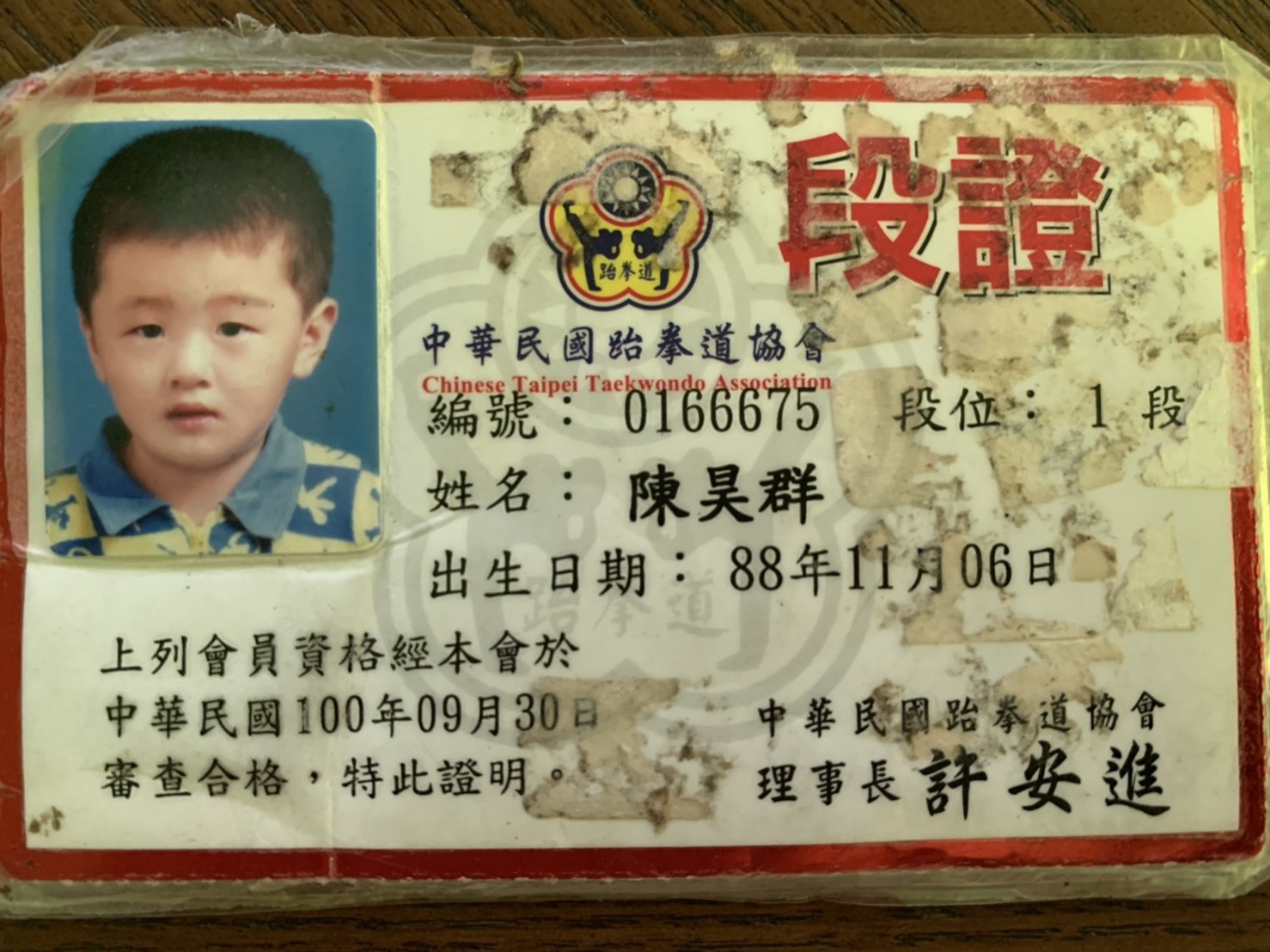 跆拳道協會員證一段證書一段證書一段證書二段證書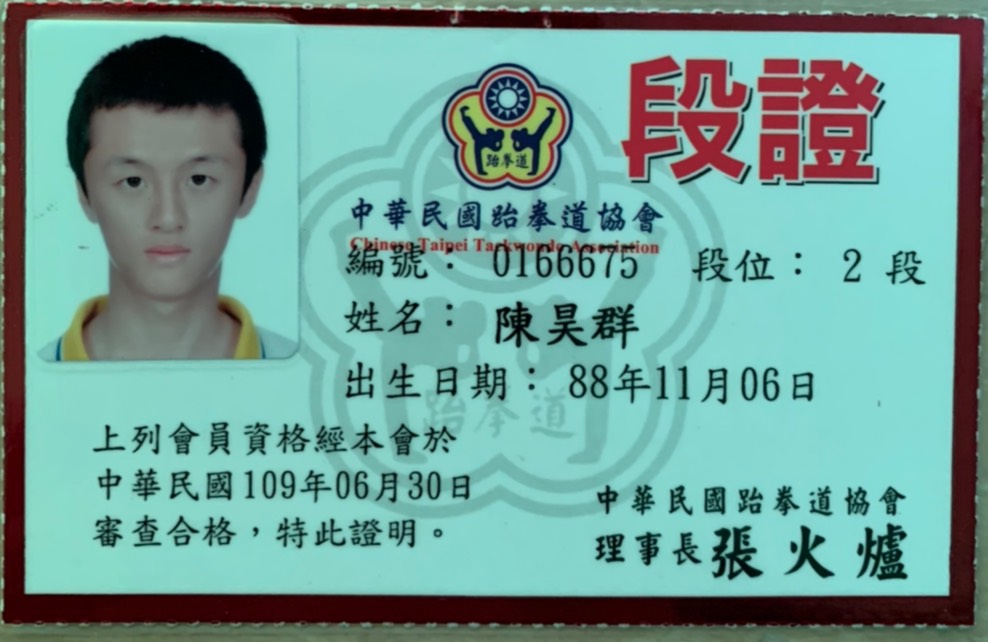 二段證書次數日期授課內容  時間 時數講師簽名1/1.跆拳道禮儀訓練2.跆拳道規則講解3.體能訓練4.基本步伐訓練13:30~14:301小時2/1.體能訓練2.基本步伐訓練:馬步 弓箭步 平行步 前行步 3.手部防禦、攻擊動作:馬步正拳(上、中、下端攻擊)13:30~14:301小時3/1.體能訓練2.基本步伐訓練:馬步 弓箭步 平行步 前行步 3.手部防禦、攻擊動作:馬步正拳 下端防禦正拳13:30~14:301小時4/1.體能訓練2.基本步伐訓練:馬步 弓箭步 平行步 前行步 3.手部防禦、攻擊動作:馬步正拳 下端防禦正拳 中端防禦正拳13:30~14:301小時5/1.體能訓練2.基本步伐訓練:馬步 弓箭步 平行步 前行步 3.手部防禦、攻擊動作:馬步正拳 下端防禦正拳 中端防禦正拳 上端防禦正拳13:30~14:301小時6/1.體能訓練2.基本步伐訓練:馬步 弓箭步 平行步 前行步3.踢擊動作:前踢13:30~14:301小時7/1.體能訓練2.基本步伐訓練:馬步 弓箭步 平行步 前行步3.踢擊動作:前踢 旋踢13:30~14:301小時8/1.體能訓練2.基本步伐訓練:馬步 弓箭步 平行步 前行步3.踢擊動作:前踢 旋踢 跳前踢13:30~14:301小時9/1.體能訓練2.基本步伐訓練:馬步 弓箭步 平行步 前行步3.踢擊動作:前踢 旋踢 跳前踢 側踢13:30~14:301小時10/1.體能訓練2.基本步伐訓練:馬步 弓箭步 平行步 前行步3.品勢動作:太極一章1~6動13:30~14:301小時11/1.體能訓練2.基本步伐訓練:馬步 弓箭步 平行步 前行步3.品勢動作:太極一章1~12動13:30~14:301小時12/1.體能訓練2.基本步伐訓練:馬步 弓箭步 平行步 前行步3.品勢動作:太極一章1~18動13:30~14:301小時13/1.體能訓練2.基本步伐訓練:馬步 弓箭步 平行步 前行步3.品勢動作:太極一章1~18動4.連續踢擊動作:旋踢+下壓+側踢+跳前踢13:30~14:301小時14/期末測驗13:30~14:301小時次數日期授課內容時間時數講師簽名1/1.跆拳道禮儀訓練2.跆拳道規則講解3.體能訓練4.步伐移動訓練5.踢擊動作練習:前踢、旋踢14:40~15:401小時2/1.體能訓練2.步伐移動訓練3.踢擊動作練習:前踢 旋踢 下壓14:40~15:401小時3/1.體能訓練2.步伐移動訓練3.踢擊動作練習:前踢 旋踢 下壓 跳前踢14:40~15:401小時4/1.體能訓練2.步伐移動訓練3.踢擊動作練習:前踢 旋踢 下壓 跳前踢 反擊旋踢14:40~15:401小時5/1.體能訓練2.步伐移動訓練3.踢擊動作練習:前踢 旋踢 下壓 跳前踢 側踢14:40~15:401小時6/1.體能訓練2.步伐移動訓練3.踢擊動作練習:前踢 旋踢 下壓  側踢 後踢14:40~15:401小時7/1.體能訓練2.步伐移動訓練3.踢擊動作練習:前踢 旋踢 下壓  側踢 後踢 逆旋踢14:40~15:401小時8/1.體能訓練2.步伐移動訓練3.踢擊動作練習:前踢 旋踢 下壓  側踢 後踢 逆旋踢 後旋踢14:40~15:401小時9/1.體能訓練2.品勢步伐練習:平行步 前行步 三七步 弓箭步 3.品勢教學:太極一章1~18動作14:40~15:401小時10/1.體能訓練2.品勢步伐練習:平行步 前行步 三七步 弓箭步 3.品勢教學:太極二章1~18動作14:40~15:401小時11/1.體能訓練2.品勢步伐練習:平行步 前行步 三七步 弓箭步 3.品勢教學:太極三章1~18動作14:40~15:401小時12/1.體能訓練2.品勢步伐練習:平行步 前行步 三七步 弓箭步 3.品勢教學:太極四章1~18動作14:40~15:401小時13/1.體能訓練2.品勢步伐練習:平行步 前行步 三七步 弓箭步 3.品勢教學:太極五章1~18動作14:40~15:401小時14/期末測驗14:40~15:401小時